Home Learning May 11th – 15th, 2020Chemical ReactionsRecall what a Chemical Reaction is:Change that takes place when two or more substances (reactants) change into one or more new substances (products) 
Based on what occurs in the reaction and what chemicals are involved there are various classifications of chemical reactions.There are 5 different types of chemical reactions that we are going to study:CombustionSynthesisDecompositionSingle ReplacementDouble ReplacementCombustion: 
The reaction of a substance with oxygen to produce oxides and energy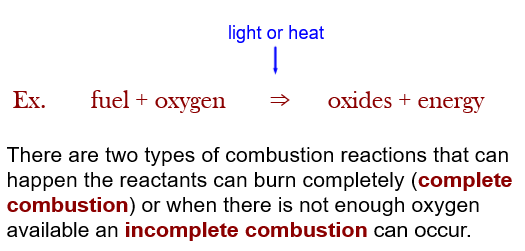 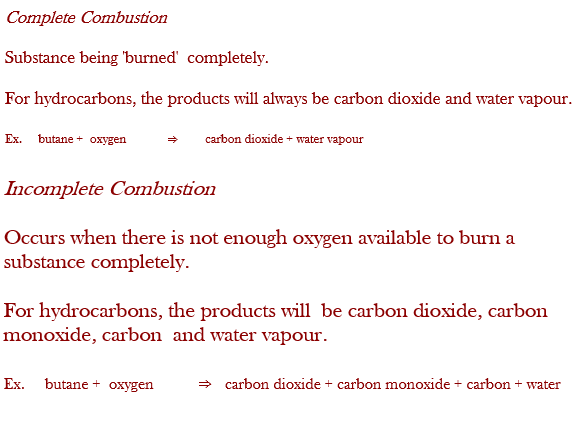 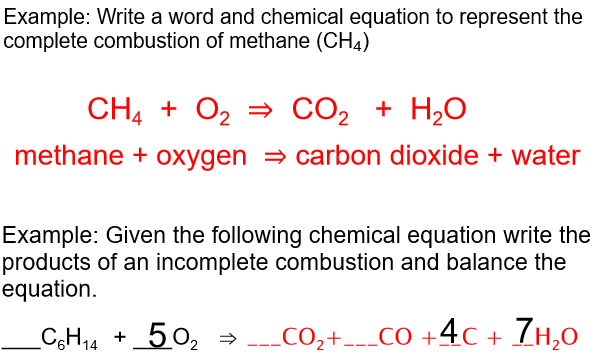 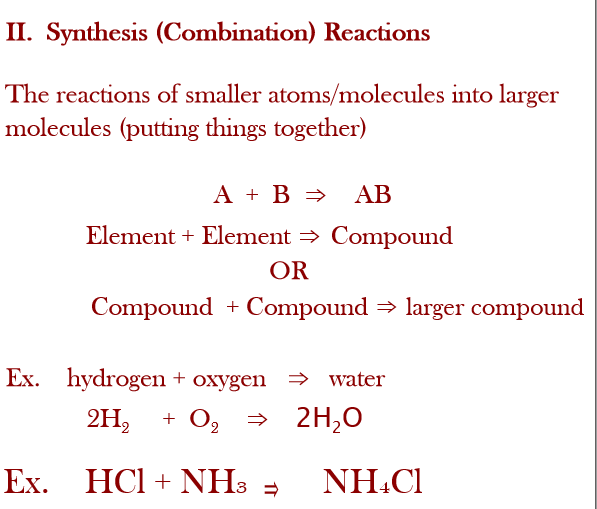 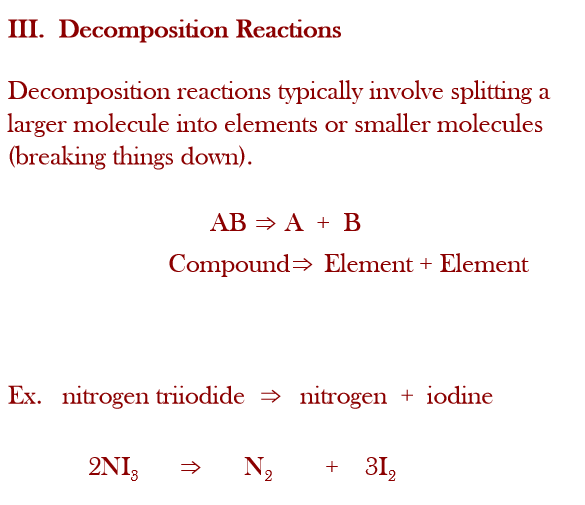 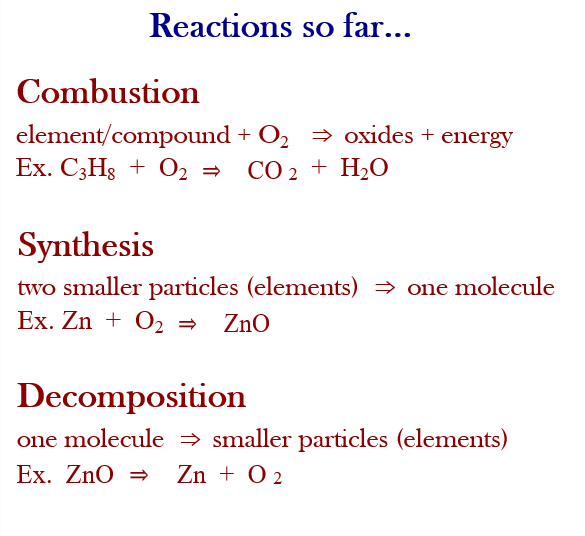 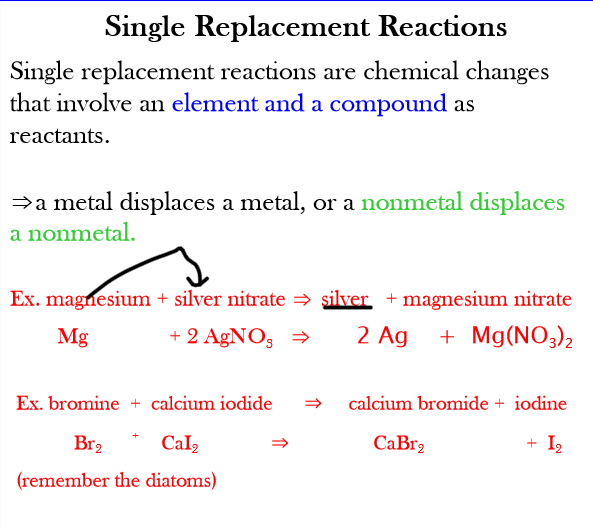 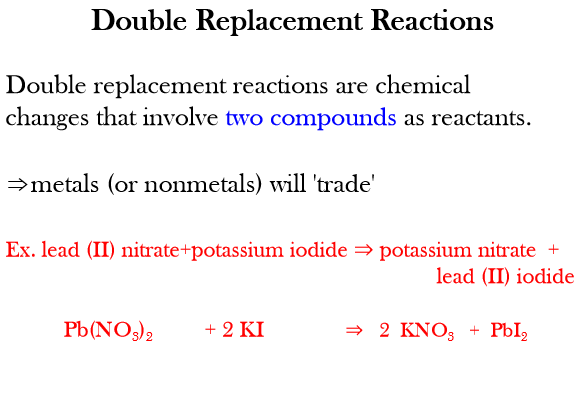 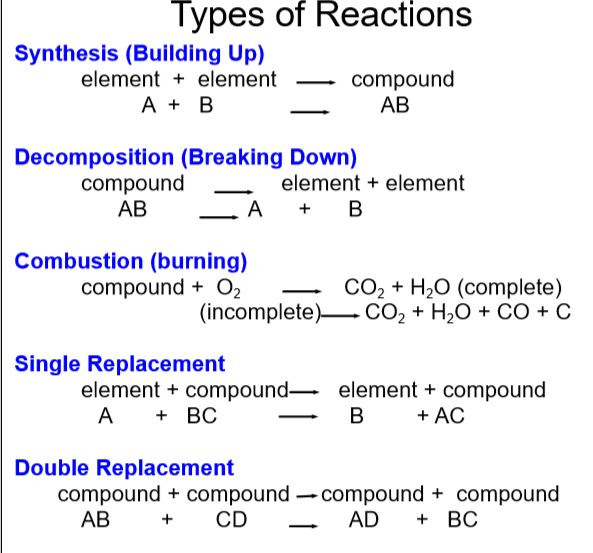 1)       NaBr +        Ca(OH)2 à        CaBr2 +       NaOH Type of reaction: 2)        NH3+        H2SO4 à      (NH4)2SO4  Type of reaction: 3)        Pb +        H3PO4 à          H2 +         Pb3(PO4)2 Type of reaction: 4)         KClO3  →          KCl  +          O2  Type of reaction :  5)        KBr + F2 →       KF +     Br2       Type of reaction:  6)      Na3PO4 +         KOH à           NaOH + K3PO4   Type of reaction:  7)      MgCl2 + Li2CO3 à MgCO3 +           LiCl   Type of reaction: 8)    CaCO3 à CaO + CO2   Type of reaction: 9)           C5H5 + Fe à Fe(C5H5)2   Type of reaction: 10)  SeCl6 + O2 à SeO2 +       Cl2   Type of reaction: 11)   C3H6O +        O2 à         CO2 +       H2O   Type of reaction: 12)       NO2 à          O2 + N2   Type of reaction : 13)      AlCl3 +       Cs à       CsCl +         Al Type of reaction:  